3.1  NÁVRH ZAŘIZOVACÍCH PŘEDMĚTŮUMYVADLO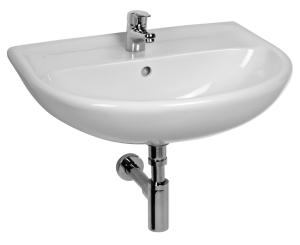 LYRA PLUS 814383Umyvadlo 60 x 49 cmProvedení109 bez otvoru pro baterii104 s 1 otvorem pro baterii uprostředhttp://www.jika.cz/produkty/produktove-kategorie/umyvadla/umyvadlo-60-cm-814383.html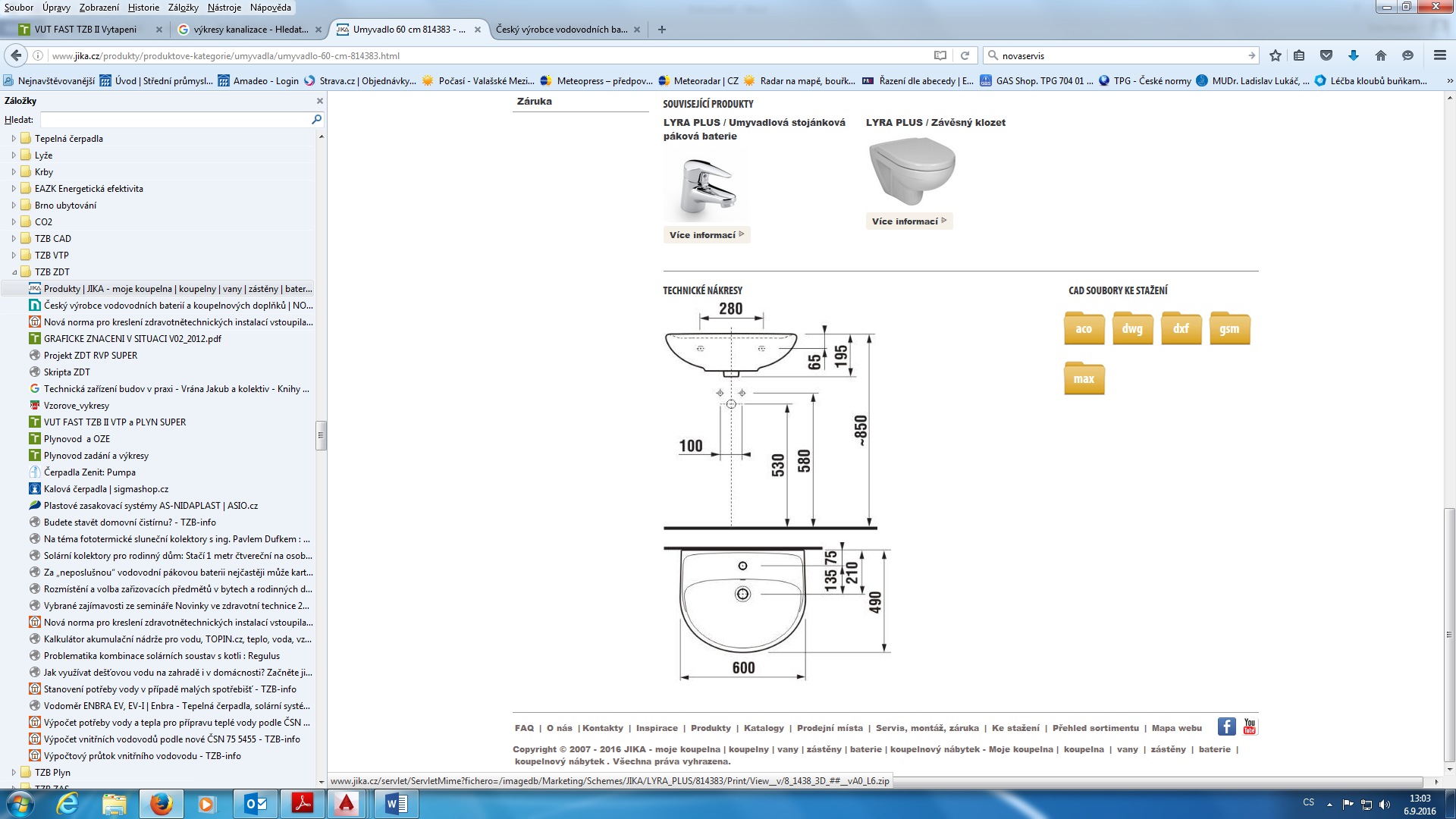 Umyvadlová stojánková páková baterieLYRA PLUS 311281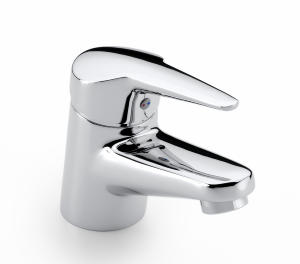 Zápachová uzávěrka – sifonhttp://www.plastbrno.cz/e-sifon-umyvadlovy-nerezova-miska-prackovy-vyvod-zatkaE Sifon umyvadlový nerezová miska, pračkový vývod, zátka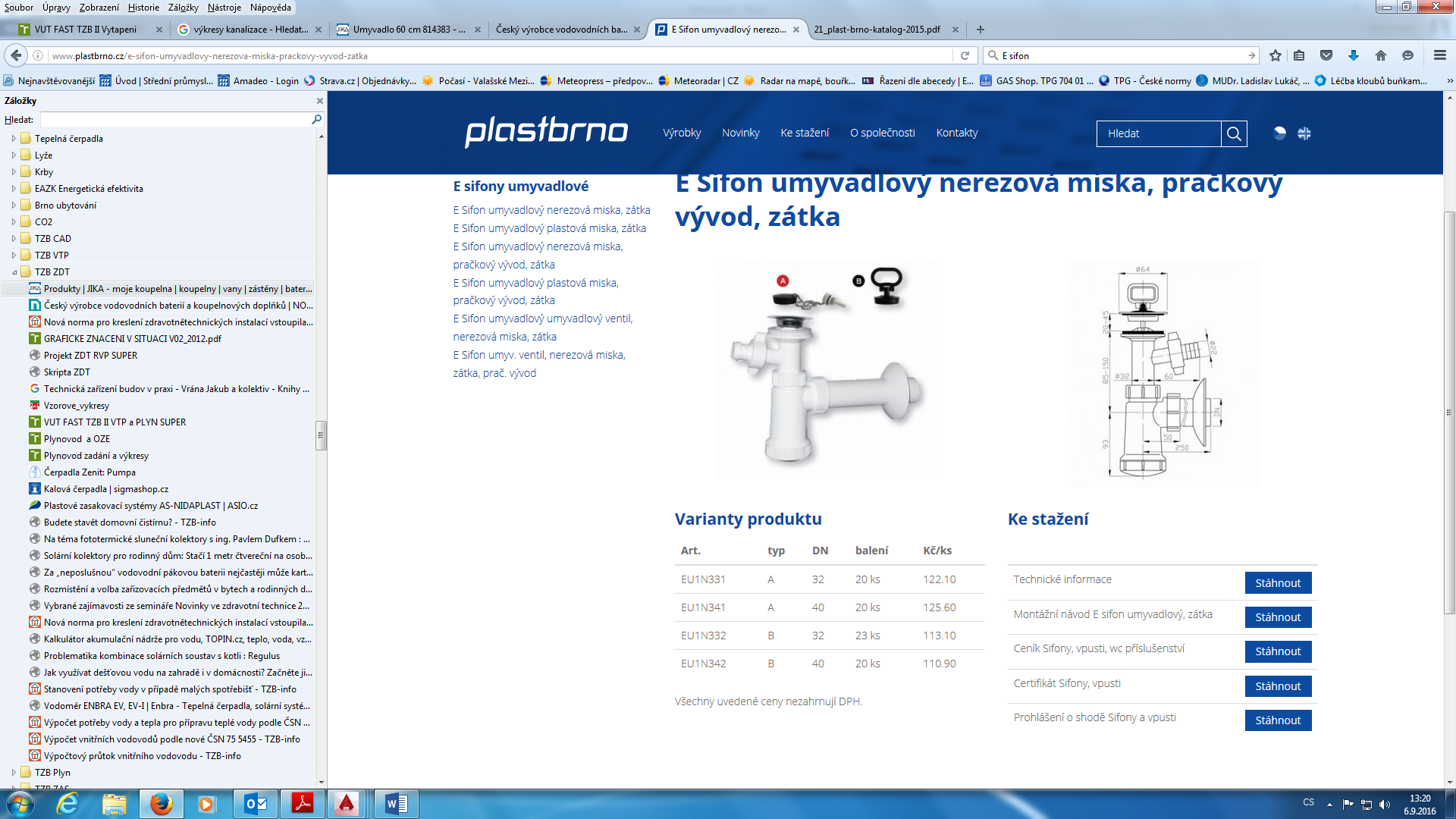 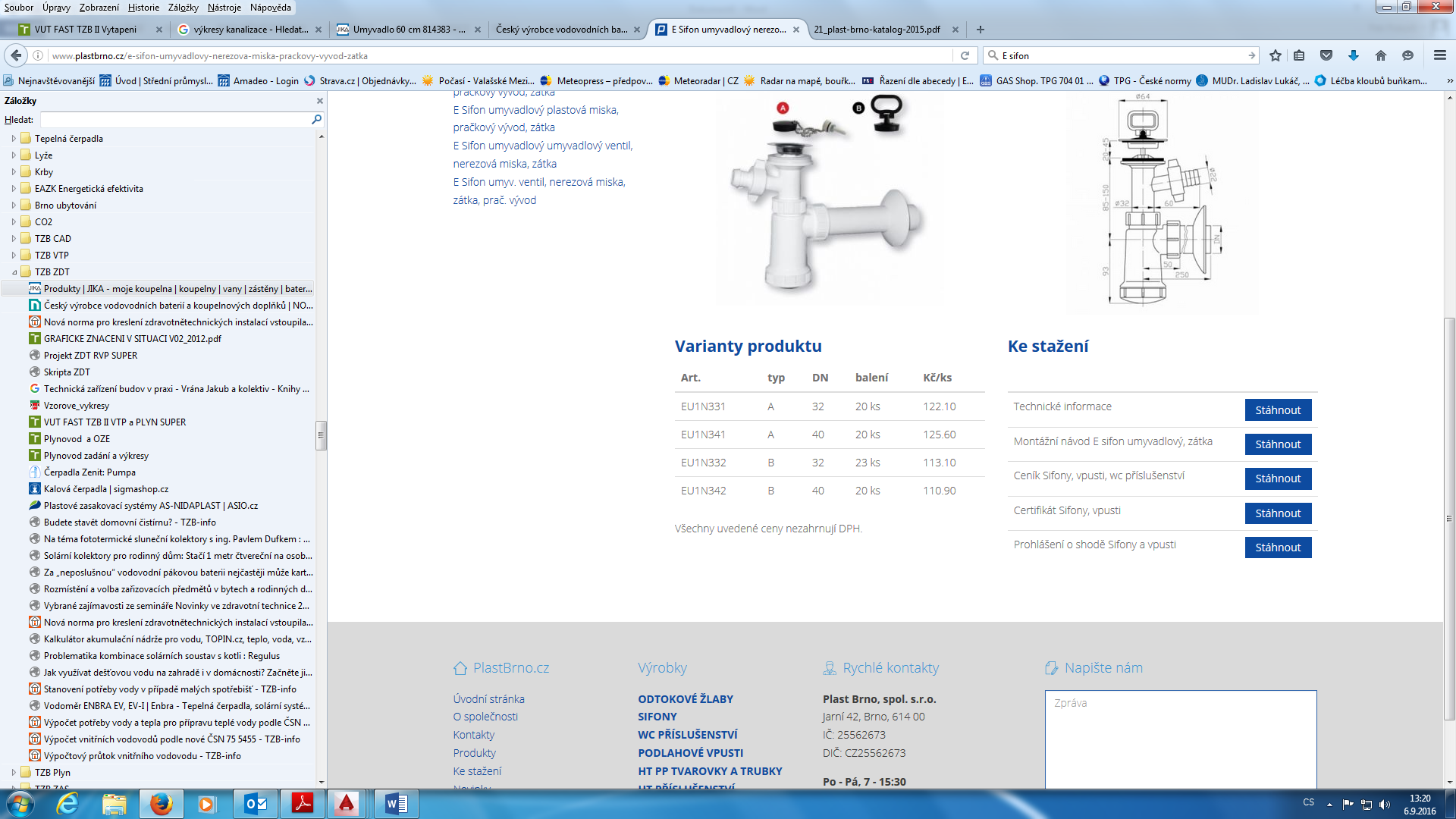 Klozet kombinovaný s vodorovným odpademKlozet kombinovaný se svislým odpademDřez nerezový	http://www.drezyfranke.cz/	BidetVanaSprcha			https://www.ravak.cz/Výlevka			Jika – speciální výrobkyPodlahová vpust  		http://www.odtokyhl.cz/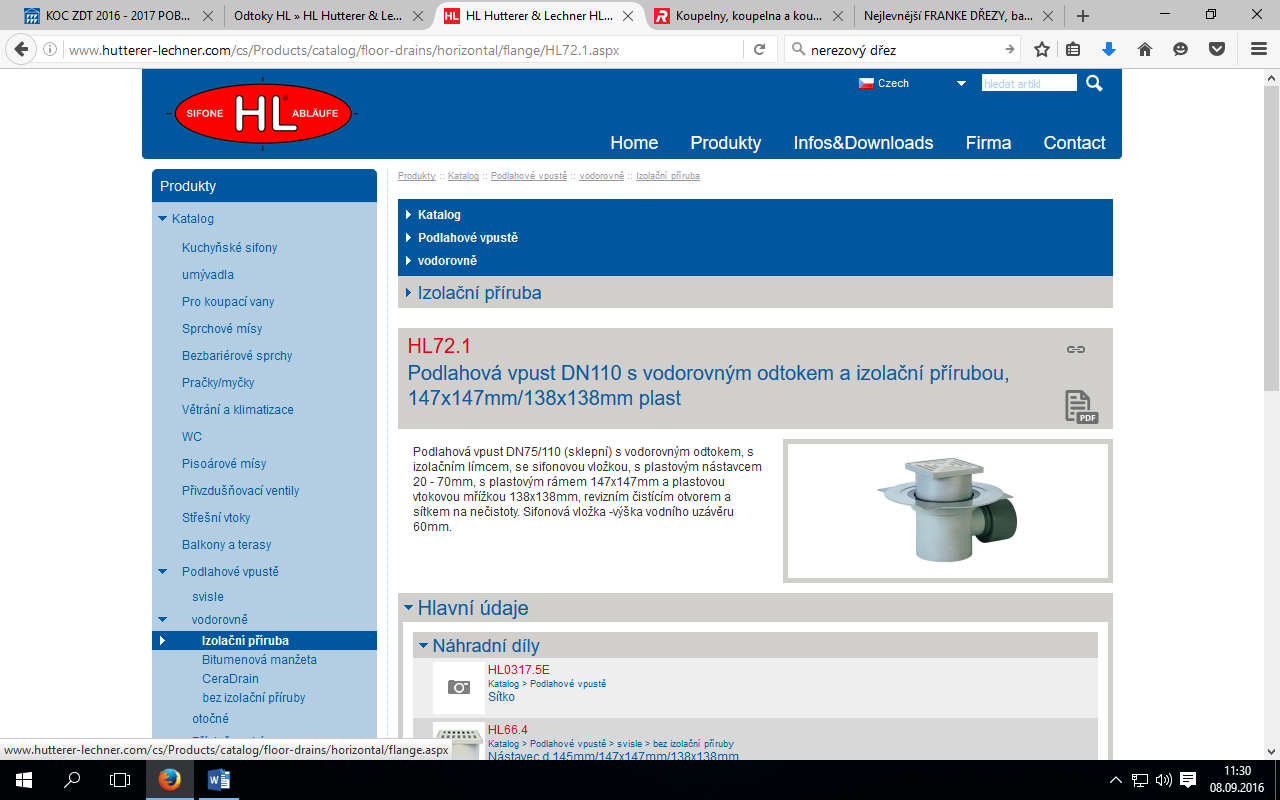 http://www.hutterer-lechner.com/cs/Products/catalog/floor-drains/horizontal.aspx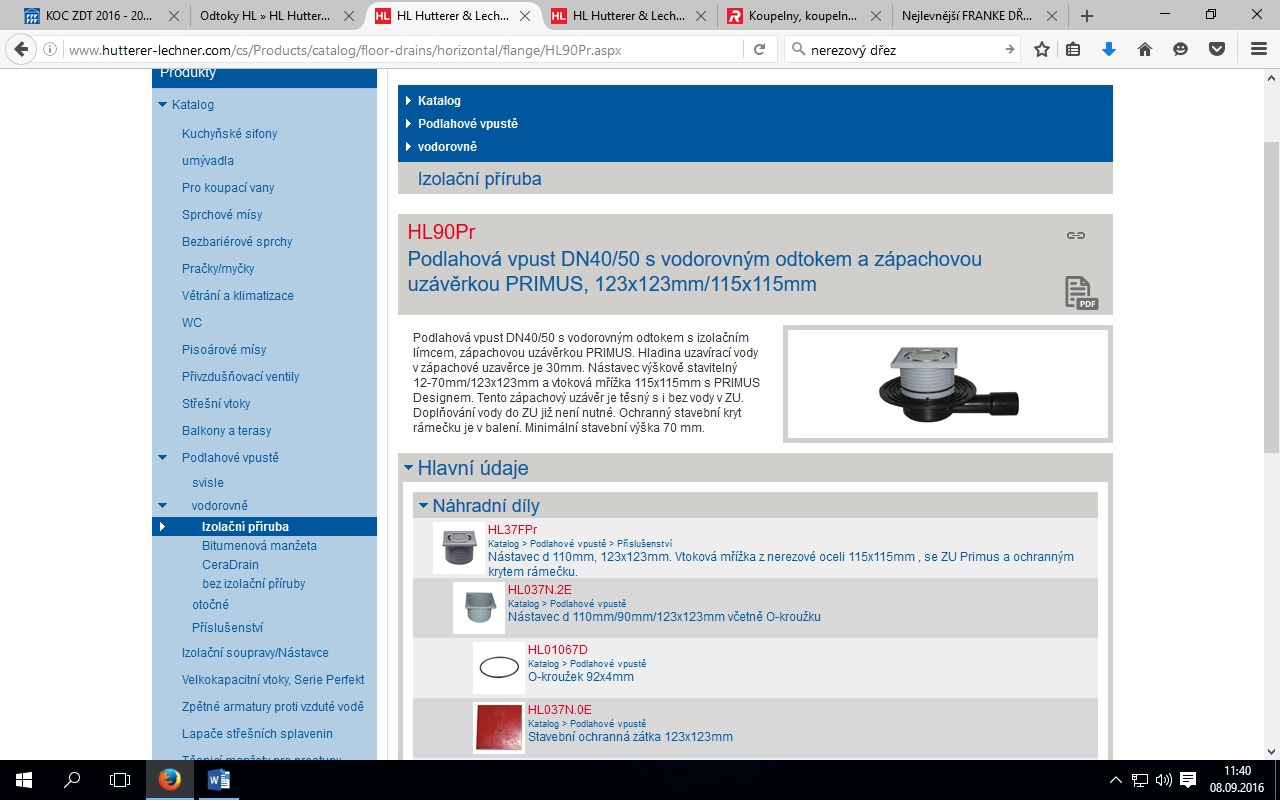 http://www.hutterer-lechner.com/cs/Products/catalog/floor-drains/horizontal/flange/HL90Pr.aspxNapojení myčky a pračky	http://www.odtokyhl.cz/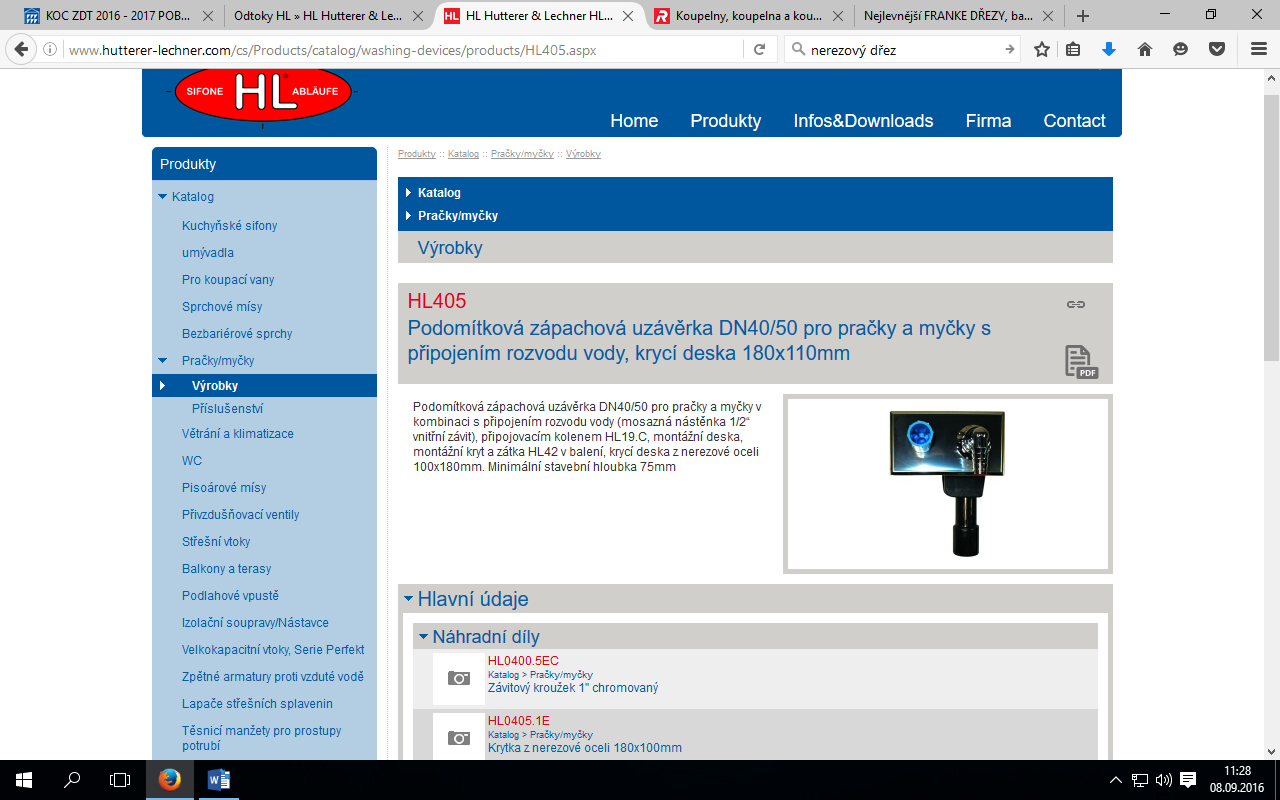 http://www.hutterer-lechner.com/cs/Products/catalog/washing-devices.aspxLapač střešních splavenin	http://www.odtokyhl.cz/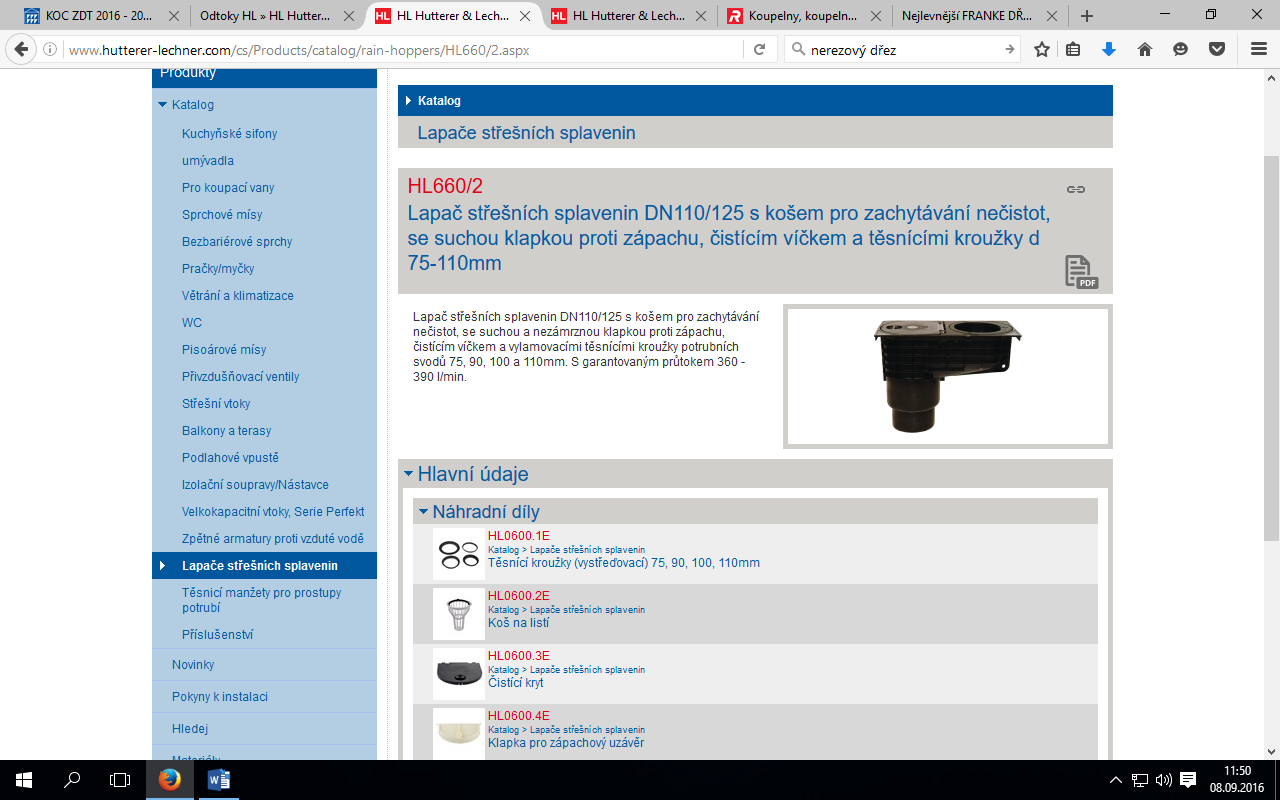 http://www.hutterer-lechner.com/cs/Products/catalog/rain-hoppers/HL660/2.aspx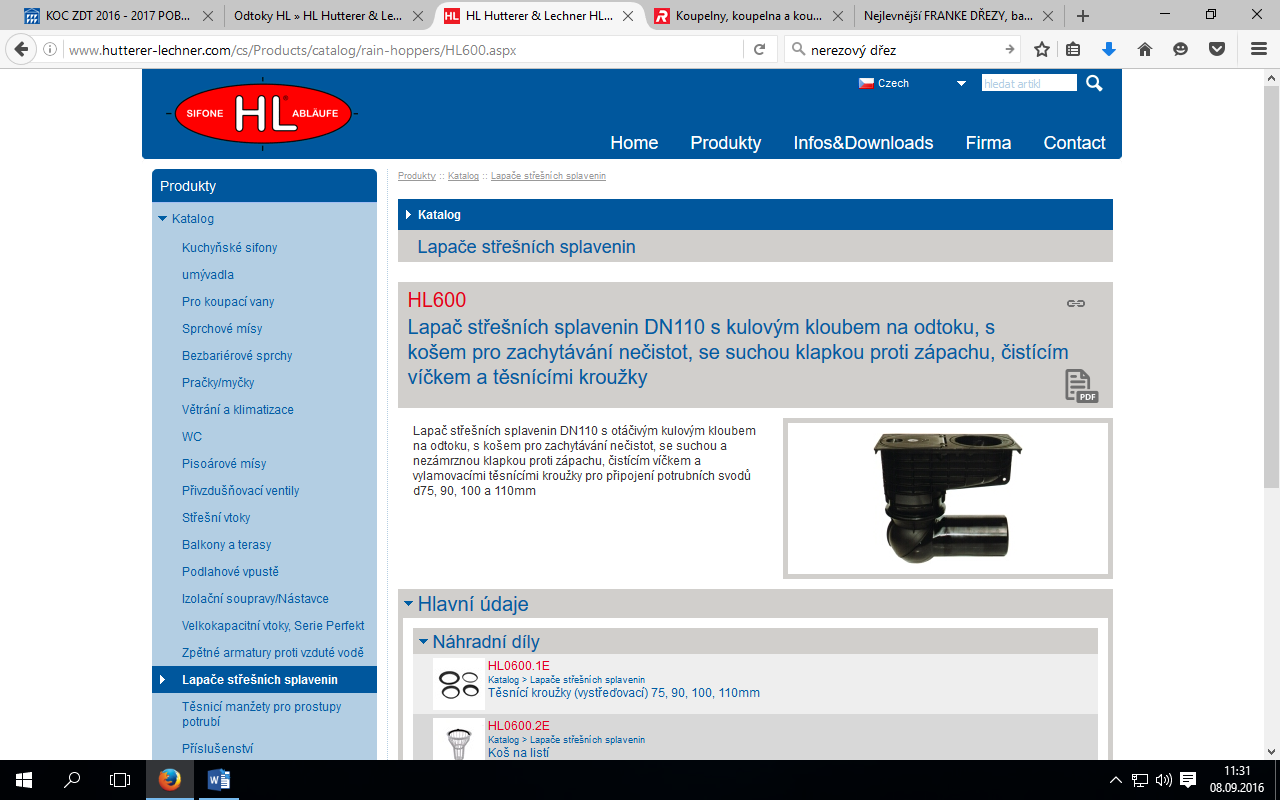 http://www.hutterer-lechner.com/cs/Products/catalog/rain-hoppers/HL600.aspxZJEDNODUŠENÉ VÝKRESYÚkol:Půdorysy upravit dle vzoru nebo viz technické kreslení.Vč. Tisku 1:50